Roman Task 2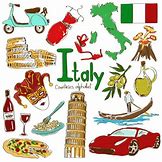 Your second task is to research the country: ITALY Create a hand-made poster in your Home Learning books, Word Document or a PowerPoint presentation that you can present to your family, showing them what you have learnt and maybe test their knowledge too! Use any non-fiction books you might have and the internet to find out information about Italy. Here are few websites to get you going! https://www.natgeokids.com/uk/discover/geography/countries/facts-about-italy/https://www.kids-world-travel-guide.com/italy-facts.htmlhttps://kids.britannica.com/students/article/Italy/275105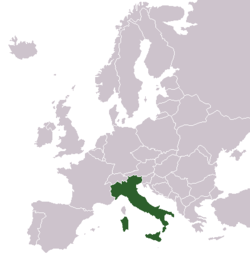 In your presentation or poster;You SHOULD include: A picture of where Italy is in the worldThe country’s flagName of the capital cityThe population of Italy (how many people are there?)What language is spokenA list of countries that border ItalyThe name of the longest river in ItalyThe name of the highest mountain in ItalyThe name of the most active volcano in ItalyYou COULD include:Pictures and labels of famous landmarks or buildings.Famous people that come from ItalyFamous towns and cities Italian foodAnimals in ItalyPopular sports in ItalyItalian words (For example, ciao - hello!)Any interesting facts you have learnt. 